ПРОТОКОЛ № 1общего собрания участников (членов)Региональной ассоциации «Строители ТПП РБ»Дата проведения собрания: «12» января 2017г.Место проведения собрания: г. Улан-Удэ, ул. Ленина, 25.Время начала собрания: «17» часов «00» минут Время окончания собрания: «18» часов «00» минут.Форма: очная.Присутствовали представители юридических лиц   -  членов Региональной ассоциации «Строители ТПП РБ» (далее - Ассоциация): ОАО «Промгражданстрой» (Михеев А.Т., генеральный директор) ООО «МВ-ГРУПП» (Батуев В.Б., уполномоченный представитель)ООО «СмитИнвест» (Доржиев Г.Ю., генеральный директор)ООО «Стройсервис» (Бобыкина О.А., генеральный директор)ООО «БЕСТ ПЛЮС» (Байминов В.Н., генеральный директор)ООО «БурГражданСтрой» (Темников А.Н., генеральный директор) ООО «АМГ-Групп» (Гусляков В.А., уполномоченный представитель) Отсутствовали представители юридических лиц  - членов Ассоциации - нет;Полномочия представителей членов участников проверены. Кворум для проведения собрания в соответствии с действующим законодательством Российской Федерации и Уставом Ассоциации имеется, собрание правомочно принимать решения.Приглашенные лица:Председатель Правления Ассоциации Зураев Игорь ИвановичЕлисафенко Владимир ЛеонидовичПОВЕСТКА ДНЯ ОБЩЕГО СОБРАНИЯ:Об избрании Председателя и Секретаря общего собрания членов Ассоциации, наделение секретаря собрания правом подсчета голосов.О прекращении полномочий Исполнительного директора Ассоциации Винокурова С.С.О назначении на должность нового Исполнительного директора Ассоциации. Наделение его полномочиями на представление и получение учредительных документов Ассоциации в государственных органах. О переизбрании Правления Ассоциации;О переизбрании Правления Ассоциации;О переизбрании Ревизионной комиссии АссоциацииОб открытии расчетных, специальных и иных счетов Ассоциации;Об утверждении Положения об общем собрании АссоциацииОб утверждении Положения о Правлении АссоциацииОб утверждении Положения об Исполнительном директоре Ассоциации Об утверждении Положения о Ревизионной комиссии АссоциацииОб утверждении плана-графика проведения общих собраний Ассоциации;По вопросу 1 повестки дняСлушали Председателя Правления Зураева И.И., предложившего свою кандидатуру на должность Председателя проводимого собрания и кандидатуру генерального директора ООО «Стройсервис» Бобыкину О.А. на должность секретаря собрания с правом подсчета голосов.  Решили: Выбрать: а) председателем общего собрания  - Зураева Игоря Ивановича с правом подсчета голосов по решениям, принятым на собрании; б) секретарем общего собрания – Бобыкину Оксану АлексеевнуПоручить Бобыкиной О.А. вести подсчет голосов собрания, вести и оформить протокол собрания    Результаты голосования: «За» - 7 голосов (100%), «Против» - 0 голосов, «Воздержался» - 0 голосов. Решение принято По вопросу 2 повестки дня Слушали Батуева В.Б., предложившего досрочно прекратить полномочия исполнительного директора ассоциации Винокурова С.С. с 12.01.2017г. на основании его заявления Решили: Прекратить полномочия исполнительного директора ассоциации Винокурова Сергея Сергеевича с 12.01.2017г. Результаты голосования: «За» - 7 голосов (100%), «Против» - 0 голосов, «Воздержался» - 0 голосов. Решение принято По вопросу 3 повестки дняСлушали Зураева И.И., предложившего кандидатуру Елисафенко Владимира Леонидовича на должность Исполнительного директора Ассоциации с 13.01.2017г. Решили: Назначить на должность исполнительного директора Ассоциации Елисафенко Владимира Леонидовича с 13.01.2017г. Уполномочить Елисафенко В.Л. на представление и получение учредительных документов Ассоциации в государственных органах. Результаты голосования: «За» - 7 голосов (100%), «Против» - 0 голосов, «Воздержался» - 0 голосов. Решение принято По вопросу 4 повестки дняСлушали Зураева И.И. предложившего в связи с государственной регистрацией Ассоциации в качестве некоммерческой организации переизбрать Правление Ассоциации сроком на два года в соответствии с Уставом Ассоциации в прежнем составеРешили: Переизбрать Правление Ассоциации сроком на два года в составе: Михеев Александр Траисович, Гусляков Виктор Александрович, Доржиев Геннадий Юрьевич, Батуев Владимир Будаевич, Зураев Игорь Иванович, Хусаев Владимир Ильич, Байминов Вячеслав Намсараевич.Результаты голосования: «За» - 7 голосов (100%), «Против» - 0 голосов, «Воздержался» - 0 голосов. Решение принятоПо вопросу 5 повестки дняСлушали Байминова В.Н., предложившего в связи с государственной регистрацией Ассоциации в качестве некоммерческой организации переизбрать Зураева Игоря Ивановича председателем Правления сроком на два года в соответствии с Уставом Ассоциации;Решили: Переизбрать Председателем Правления Ассоциации Зураева Игоря Ивановича сроком на два года;Результаты голосования: «За» - 7 голосов (100%), «Против» - 0 голосов, «Воздержался» - 0 голосов. Решение принятоПо вопросу 6 повестки дня Слушали Гуслякова В.А., предложившего в связи с государственной регистрацией Ассоциации в качестве некоммерческой организации переизбрать Ревизионную комиссию Ассоциации в составе: Гусляков Дмитрий Александрович (единственный участник ООО «АМГ-Групп»), Бурлакова Наталья Петровна (единственный участник – ООО «МВ-Групп») Решили: Переизбрать Ревизионную комиссию Ассоциации в составе: Гусляков Дмитрий Александрович (единственный участник ООО «АМГ-Групп»), Бурлакова Наталья Петровна (единственный участник – ООО «МВ-Групп») сроком на  один год;Результаты голосования: «За» - 7 голосов (100%), «Против» - 0 голосов, «Воздержался» - 0 голосов. Решение принятоПо вопросу 7 повестки дняСлушали Зураева И.И., предложившего открыть расчетный, специальный и иные счета Ассоциации в отделении банковской группы ВТБ в г. Улан-УдэРешили: открыть расчетный, специальный и иные счета Ассоциации в отделении банковской группы ВТБ в г. Улан-УдэРезультаты голосования: «За» - 7 голосов (100%), «Против» - 0 голосов, «Воздержался» - 0 голосов. Решение принято.По вопросу 8 повестки дняСлушали Зураева И. И., предложившего утвердить Положение об общем собрании Региональной ассоциации «Строители ТПП РБ».Решили: утвердить Положение об общем собрании Региональной ассоциации «Строители ТПП РБ» (Приложение 1 к настоящему Протоколу) Результаты голосования: «За» - 7 голосов (100%), «Против» - 0 голосов, «Воздержался» - 0 голосов. Решение принятоПо вопросу 9 повестки дняСлушали Зураева И. И., предложившего утвердить Положение о Правлении Региональной ассоциации «Строители ТПП РБ».Решили: утвердить Положение о Правлении Региональной ассоциации «Строители ТПП РБ» (Приложение 2 к настоящему Протоколу) Результаты голосования: «За» - 7 голосов (100%), «Против» - 0 голосов, «Воздержался» - 0 голосов. Решение принятоПо вопросу 10 повестки дняСлушали Зураева И. И., предложившего утвердить Положение об Исполнительном директоре Региональной ассоциации «Строители ТПП РБ».Решили: утвердить Положение об Исполнительном директоре Региональной ассоциации «Строители ТПП РБ» (Приложение 3к настоящему Протоколу) Результаты голосования: «За» - 7 голосов (100%), «Против» - 0 голосов, «Воздержался» - 0 голосов. Решение принятоПо вопросу 11 повестки дняСлушали Зураева И. И., предложившего утвердить Положение о Ревизионной комиссии Региональной ассоциации «Строители ТПП РБ».Решили: утвердить Положение о Ревизионной комиссии Региональной ассоциации «Строители ТПП РБ» (Приложение 4 к настоящему Протоколу) Результаты голосования: «За» - 7 голосов (100%), «Против» - 0 голосов, «Воздержался» - 0 голосов. Решение принятоПо вопросу 12 повестки дняСлушали Зураева И. И., предложившего утвердить следующие дату, время и место проведения общего собрания Ассоциации для принятия внутренних документов Ассоциации, предусмотренных Федеральным законом «О саморегулируемых организациях» и Градостроительным кодексом Российской Федерации, отнесенных к компетенции общего собрания: 23.01.2017 г., 17ч-00 минут, г. Улан-Удэ, ул. Ленина, 25Решили: утвердить следующие дату, время и место проведения общего собрания Ассоциации: 23.01.2017 г., 17ч-00 минут, г. Улан-Удэ, ул. Ленина, 25Результаты голосования: «За» - 7 голосов (100%), «Против» - 0 голосов, «Воздержался» - 0 голосов. Решение принятоПовестка дня исчерпана.  Предложений и дополнений в повестку дня собрания не поступило. Лица, голосовавшие против принятий решений общего собрания и потребовавшие внести запись об этом в протокол -  отсутствуют	. Собрание объявляется закрытым.Приложение:Положение об общем собрании Региональной ассоциации «Строители ТПП РБ».Положение о Правлении Региональной ассоциации «Строители ТПП РБ».Положение об Исполнительном директоре Региональной ассоциации «Строители ТПП РБ».Положение о Ревизионной комиссии Региональной ассоциации «Строители ТПП РБ».Председатель собрания _____________________________ Зураев И.И.Секретарь собрания ________________________________ Бобыкина О.А. Буряад РеспубликынХудалдаа ажа үйлэдбэриин танхим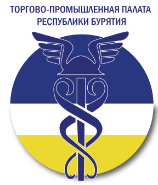 Региональная ассоциация «Строители ТПП РБ»г. Улан-Удэ, ул. Ленина, д. 25, тел. 8(3012) 21-55-88, e-mail: sro@tpprb.com, www: tpp-sro.ruг. Улан-Удэ, ул. Ленина, д. 25, тел. 8(3012) 21-55-88, e-mail: sro@tpprb.com, www: tpp-sro.ruг. Улан-Удэ, ул. Ленина, д. 25, тел. 8(3012) 21-55-88, e-mail: sro@tpprb.com, www: tpp-sro.ru